DAY HOSPICE, HOSPICE AT HOME AND VIRTUAL HOSPICE REFERRAL FORM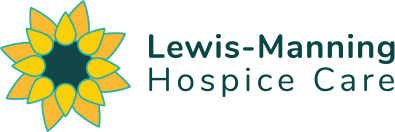 .Registered Charity No. 1120193PATIENT INFORMATIONPATIENT INFORMATIONPatient detailsReferrer detailsName:Address:Postcode:Name:Address:Postcode: Contact details:Telephone number:GP details (if different from above)Date of birth:NHS number:Current location of patient: Home, Hospital, Community Hospital, Care HomeCurrent location of patient: Home, Hospital, Community Hospital, Care HomeReferral date:Referral date:Does the patient have mental capacity:Y 🗆	N 🗆Is the patient aware of referral:  Y 🗆 N 🗆Are there any Mental Health concerns:Y 🗆	N 🗆Is a DNAR in place:	Y 🗆 N 🗆 N/A🗆Are there any mobility issues:Y 🗆	N 🗆Has the patient discussed ACP: Y 🗆 N 🗆 N/A🗆Are there any safety concerns we should know about?Y 🗆	N 🗆Patient aware of EOL stage:	Y 🗆 N 🗆 N/A🗆(when appropriate)REASON FOR REFERRALREASON FOR REFERRALREASON FOR REFERRALDetails:Details:Details:Are they having any treatment at present: If yes, please give details:Y 🗆N🗆Are they accessing any other services/agencies at present: If yes, please give details:Y 🗆N🗆